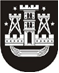 KLAIPĖDOS MIESTO SAVIVALDYBĖS TARYBASPRENDIMASDĖL pritarimo klaipėdos miesto savivaldybės gimnazijų 2020 metų veiklos atasKaitoms2021 m. balandžio 29 d. Nr. T2-106KlaipėdaVadovaudamasi Lietuvos Respublikos vietos savivaldos įstatymo 16 straipsnio 2 dalies 19 punktu, Klaipėdos miesto savivaldybės taryba nusprendžia:Pritarti pridedamoms:Klaipėdos „Aitvaro“ gimnazijos 2020 metų veiklos ataskaitai;Klaipėdos „Aukuro“ gimnazijos 2020 metų veiklos ataskaitai;Klaipėdos „Ąžuolyno“ gimnazijos 2020 metų veiklos ataskaitai;Klaipėdos Baltijos gimnazijos 2020 metų veiklos ataskaitai;Klaipėdos Hermano Zudermano gimnazijos 2020 metų veiklos ataskaitai;Klaipėdos suaugusiųjų gimnazijos 2020 metų veiklos ataskaitai;Klaipėdos „Varpo“ gimnazijos 2020 metų veiklos ataskaitai;Klaipėdos „Vėtrungės“ gimnazijos 2020 metų veiklos ataskaitai;Klaipėdos Vydūno gimnazijos 2020 metų veiklos ataskaitai;Klaipėdos Vytauto Didžiojo gimnazijos 2020 metų veiklos ataskaitai;Klaipėdos „Žaliakalnio“ gimnazijos 2020 metų veiklos ataskaitai;Klaipėdos „Žemynos“ gimnazijos 2020 metų veiklos ataskaitai.Skelbti šį sprendimą Klaipėdos miesto savivaldybės interneto svetainėje.Savivaldybės merasVytautas Grubliauskas